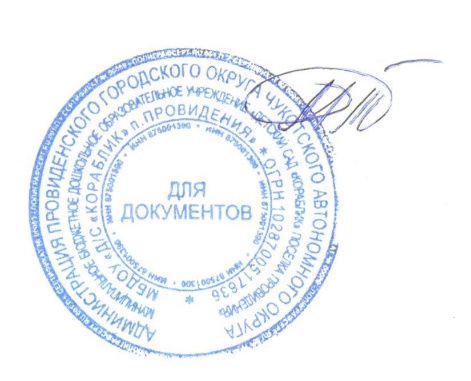 ПРОГРАММА РАЗВИТИЯМУНИЦИПАЛЬНОГо БЮДЖЕТНОГО дошкольногообразовательного учреждения«детский сад «КОРАБЛИК» ПОСЕЛКА ПРОВИДЕНИЯ»НА ПЕРИОД 2023-2026 ГОДАпгт. Провидения, 2023г. Паспорт программы развитияИнформационная справка об организацииСведения об организации. МБДОУ «Детский сад «Кораблик» поселка Провидения» (далее - детский сад, организация) создан 1968 году. 	Устав. Действующий устав МБДОУ «Детский сад «Кораблик» п. Провидения»  утвержден Управлением социальной политики администрации Провиденского муниципального района приказ от 06 мая  2015 года №67.	Лицензия на осуществление образовательной деятельности – от 09.12.2015года, серия 87Л01 № 0000287, регистрационный номер 413. Лицензия бессрочная.	Свидетельство о внесении записи в ЕГРЮЛ. Основной государственный регистрационный номер: 1028700517636  	Свидетельство о регистрации в налоговом органе. Основной государственный регистрационный номер 1028700517636. ИНН/КПП 8705001390/870501001	Местонахождение:  Адрес:  689251 Чукотский  автономный округ, Провиденский  муниципальный район, п. Провидения, ул. Полярная  д.31 Детский сад находится в отдельно стоящем типовом двухэтажном здании. Имеется собственная территория для прогулок, 15 обустроенных прогулочных веранд, игровое и спортивное оборудование, отличительной особенностью детского сада является хорошее озеленение, наличие отдельной спортивной площадки.Материально-техническая база организации. Имеется кабинет заведующего, медицинский кабинет, изолятор, методический кабинет, кабинет психолога, кабинет математики, изостудия, логопедический кабинет, кабинет английского языка, физкультурный зал, бассейн, кабинет заместителя заведующего по АХЧ, пищеблок, 15 групповых комнат, музыкальный зал, прачечная, подсобные кладовые.Режим работы организации: с 7.00 до 19.00. Выходные дни: суббота, воскресенье, праздничные дни.Сведения о воспитанниках. В настоящее время в организации функционирует 9 групп воспитанников, из них:1 группа ясельная (1,6-2 лет)1 группа раннего возраста (2-3 года);2 группы младшего возраста (3-4 гола);1 группа среднего возраста (4-5 лет);2 группы старшего возраста (5-6 лет);2 группы для детей дошкольного возраста (6-7 лет);Характеристика семей воспитанников по составуХарактеристика семей воспитанников по количеству детейХарактеристика окружающего социума. Ближайшее окружение детского сада:МБОУ «Средняя общеобразовательная школа – интернат п.Провидения»;МАУ ДОД «Спортивная школа «Каскад» п. Провидения»;МАУ «Централизованная библиотечная система Провиденского г.о.» ;МАУ «Музей Берингийского наследия Провиденского г.о.»;Сотрудничество со спортивным комплексом позволяет обеспечить возможность получения дополнительного образования, реализовать индивидуально-дифференцированный подход к развитию детей, удовлетворить потребность детей в двигательной активности (через посещение воспитанниками различных спортивных секций).Специалисты МАУ «Музей Берингийского наследия Провиденского г.о.» разрабатывают различные формы работы с дошкольной аудиторией, предлагают ориентированные на определенный возраст детей маршруты, циклы экскурсий нравственно-патриотического воспитания через музейную среду.Взаимодействие с МБОУ «Средняя общеобразовательная школа – интернат п.Провидения» обеспечивает преемственность дошкольного и начального школьного образования.Совместно с МАУ «Централизованная библиотечная система Провиденского г.о.» детский сад проводит литературные и культурно-познавательные мероприятия.Организационно-педагогические условия организации, характеристика педагогов. Общее количество педагогических работников – 15 человек (заведующий детским садом, заместитель заведующего по УВМ, 10 воспитателей, 1 музыкальный руководитель, 1 инструктор по физической культуре, 1 педагог-психолог).Работник с медицинским образованием – 1 человек.Укомплектованность кадрами:воспитателями – на 100%;младшими воспитателями – на 100%;обслуживающим персоналом – 100%.Сведения о работникахХарактеристика достижений организации. Педагоги детского сада регулярно участвуют в конкурсах муниципального и регионального уровня. Региональный конкурс педагогического мастерства «Педагог года Чукотки - 2019» - Бильдина Ольга Васильевна (3 место);Муниципальный этап регионального  конкурса  педагогического мастерства «Педагог года Чукотки – 2020» Пронькина Наталья Геннадьевна (2место);Региональный конкурс педагогического мастерства «Педагог года Чукотки - 2021» - Мирзаева Татьяна Сергеевна (3 место);Региональный конкурс на лучшую организацию горячего питания воспитанников и обучающихся образовательных организаций Чукотского АО в 2021 году (диплом призера 3 место);Региональный конкурс педагогического мастерства «Педагог года Чукотки - 2022» - Рогожина Анастасия Алксандровна (3 место);Региональный конкурс на лучшую организацию горячего питания воспитанников и обучающихся образовательных организаций Чукотского АО в 2022 году (диплом победителя);Основания для разработки программы развитияПеред началом разработки программы рабочая группа проанализировала:результативность реализации программы развития детского сада на 2019-2022;потенциал развития детского сада на основе SWOT–анализа возможностей и проблем образовательной организации;возможные варианты развития.Основания для разработки программы развития детского сада по итогам SWOT-анализаОсновные направления развития организации1. Переход на ФООП ДО.Создание рабочей группы по обеспечению перехода на применение ФООП. Ознакомление педагогических работников с утвержденной к 01.01.2023 федеральной основной образовательной программой дошкольного образования (ФООП ДО). Определение объема работ по корректировки ООП детского сада и локальных нормативных актов. Приведение документов детского сада в соответствии с ФООП ДО.2. Модернизация развивающей предметно-пространственной среды (РППС).Оценка состояния РППС на соответствие требованиям законодательства, в том числе санитарному, и целям развития детского сада. Составление плана модернизации РППС и осуществление его, в том числе закупка и установка нового оборудования.3. Повышение эффективности системы дополнительного образования, расширение спектра дополнительных образовательных услуг для детей и их родителей.Участие в реализации ведомственной целевой программы «Развитие дополнительного образования детей, выявление и поддержка лиц, проявивших выдающиеся способности» до 2025 года (распоряжение Минпросвещения от 21.06.2021 № Р-126).Введение образовательной программы дополнительного образования по художественной направленности.4. Цифровизация рабочих и образовательных процессов в организации.Создание цифровой образовательной среды, включающей минимум три компонента:электронный образовательный контент;инфраструктуру электронных средств обучения – интерактивные доски, сенсорные экраны, информационные панели и иные средства отображения информации, компьютеры, программы, серверы, микрофоны, камеры, доступ к интернет;информационные системы и технологии – образовательные платформы, ресурсы для онлайн-взаимодействия и др.Внедрение электронного документооборота, в том числе кадрового.5. Совершенствование системы охраны труда. Внедрение новых мероприятий по улучшению условий и охраны труда.Актуализация локальных нормативных актов детского сада в сфере охраны труда. Разработка, утверждение и осуществление мероприятий по улучшению условий и охраны труда, в том числе:проведение специальной оценки условий труда, оценку уровней профессиональных рисков;механизация работ при складировании и транспортировании продуктов, отходов, других тяжелых объектов;6. Усиление антитеррористической защищенности организации.Проведение оценки качества и достаточности организационных мероприятий, практической готовности и обеспечения объекта техническими средствами. Разработать комплексный план мероприятий по усилению антитеррористической безопасности, интегрировать его с антикризисным планом организации.7. Оптимизация работы кадровых ресурсов.Оценка количества работников, которых могут призвать на военную службу по мобилизации. Определение схемы перераспределения обязанностей работников, которых могут призвать на службу. Разработка плана мероприятий по минимизации рисков для образовательного процесса и присмотра и ухода в случае призыва работников на военную службу по мобилизации.8. Усиление работы по адаптации иностранных обучающихся.Проведение оценки состояния степени адаптации воспитанников-иностранцев и на ее основе разработка плана мероприятий по улучшению адаптации и интеграции детей в образовательный и воспитательный процесс детского сада. Планирование диагностических периодов с целью контроля реализации плана мероприятий.Мероприятия по реализации программы развитияМеханизмы реализации программы развития1. Заключение договоров о сетевой форме реализации образовательной программы с целью повышение качества образовательных, здоровьеформирующих и коррекционных услуг в учреждении, с учетом возрастных и индивидуальных особенностей детей.2. Модернизация и цифровизация управленческих и образовательных процессов, документооборота.3. Проведение опросов и анкетирований для оценки уровня удовлетворенности услугами детского сада, существующими в нем процессами.4. Подготовка методических рекомендаций по различным направлениям деятельности детского сада.5. Изучение влияния новых информационных и коммуникационных технологий и форм организации социальных отношений на психическое здоровье детей, на их интеллектуальные способности, эмоциональное развитие и формирование личности.6. Проведение психолого-педагогических исследований, направленных на получение данных о тенденциях в области личностного развития детей.7. Закупка и установка нового оборудования в целях модернизации РППС.Ожидаемые результаты реализации программы развития1. Высокая конкурентоспособность детского сада на рынке образовательных услуг, обеспечение равных стартовых возможностей дошкольников.2. В организации реализуются новые программы дополнительного образования для детей и их родителей.3. Высокий процент выпускников организации, успешно прошедших адаптацию в первом классе школы.4. Внедрены и эффективно используются цифровые технологии в работе организации, в том числе документообороте, обучении и воспитании.5. Создана современная комфортная развивающая предметно-пространственная среда и обучающее пространство в соответствии с требованиями законодательства РФ.6. Повысилась профессиональная компетентность педагогов, в том числе в области овладения инновационными образовательными и метапредметными технологиями за счет прохождения повышения квалификации и переподготовки работников, участия в региональных и федеральных профессиональных мероприятиях.7. Обеспечена стабильность работы детского сада в условиях мобилизации.8. Организация получает меньше замечаний от органов надзора и контроля в сфере охраны труда и безопасности.Критерии и показатели оценки реализации программы развитияМуниципальное бюджетное дошкольное образовательное учреждение «Детский сад «Кораблик» поселка Провидения»Муниципальное бюджетное дошкольное образовательное учреждение «Детский сад «Кораблик» поселка Провидения»Муниципальное бюджетное дошкольное образовательное учреждение «Детский сад «Кораблик» поселка Провидения»(полное наименование образовательной организации)(полное наименование образовательной организации)(полное наименование образовательной организации)(МБДОУ «Детский сад «Кораблик» п. Провидения»)(краткое наименование)(краткое наименование)(краткое наименование)СОГЛАСОВАНОИ.о. начальника Управления социальной политики Администрации Провиденского г.о.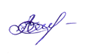 ____________________ А.В.ШевкуноваУТВЕРЖДЕНО
приказом от «19» января 2023 г. № 04/1 (о.д.)___ ________Т.И. Мурашко
Полное наименование организацииМуниципальное бюджетное дошкольное образовательное учреждение «Детский сад Кораблик п. Провидения» Документы, послужившие основанием для разработки программы развития1.Федеральный закон «Об образовании в Российской Федерации» от 29.12.2012 № 273-ФЗ.2. Стратегия развития воспитания в РФ на период до 2025 года, утвержденная распоряжением Правительства РФ от 29.05.2015 № 996-р.3. Концепция развития дополнительного образования детей до 2030 года, утвержденная распоряжением Правительства РФ от 31.03.2022 № 678-р.4. Федеральный проект «Цифровая образовательная среда» (п. 4.4 паспорта национального проекта «Образование», утв. президиумом Совета при Президенте РФ по стратегическому развитию и национальным проектам, протокол от 24.12.2018 № 16).5. Распоряжение Минпросвещения России от 21.06.2021 № Р-126 «Об утверждении ведомственной целевой программы "Развитие дополнительного образования детей, выявление и поддержка лиц, проявивших выдающиеся способности"».6. Федеральный государственный образовательный стандарт дошкольного образования (ФГОС ДО).7. Порядок организации и осуществления образовательной деятельности по основным общеобразовательным программам – образовательным программам дошкольного образования, утвержденный приказом Минпросвещения от 31.07.2020 № 373.8. Письмо Минпросвещения России от 11.05.2021 № СК-123/07.Сведения о разработчикахОтветственные: Мурашко Таисия Иннокентьевна – заведующий МБДОУ;Гончарук Татьяна Васильевна – заместитель заведующей по УВР;Цели программы развития1. Повышение качества образовательных и коррекционных услуг в организации, с учётом возрастных и индивидуальных особенностей детей.2. Модернизация материально-технической базы организации, цифровизация образовательной деятельности.3. Обеспечение разнообразия и доступности дополнительного образования с учётом потребностей и возможностей детей.4. Повышение безопасности, в том числе усиление антитеррористической защищенности объектов организацииКомплексные задачи программы развития1. Обеспечение преемственности основных образовательных программ дошкольного образования и начального образования.2. Цифровизация системы управления образовательной организацией, в том числе документооборота.3. Создание открытой и доступной системы дополнительного образования для развития детских способностей.4. Обеспечение эффективного, результативного функционирования и постоянного роста профессиональной компетентности стабильного коллектива в соответствии с требованиями ФГОС ДО.5. Модернизация развивающей предметно-пространственной среды и материально-технической базы организации.6. Повышения безопасности в организации в отношении детей и работников, посетителей.7. Создание условий для полноценного сотрудничества с социальными партнерами для разностороннего развития детей.Основные направления развития организации1. Модернизация развивающей предметно-пространственной среды и развитие качественной и доступной образовательной и творческой среды.2. Переход на ФООП.3. Повышение эффективности системы дополнительного образования, расширение спектра дополнительных образовательных услуг для детей и их родителей4. Цифровизация рабочих и образовательных процессов в организации.5. Совершенствование системы охраны труда.6. Усиление антитеррористической защищенности организации.Период реализации программы развитияС 2023 года по 2026 год – 4 годаПорядок финансирования программы развитияСредства субсидии на муниципальное задание.Целевые субсидии.Средства от приносящей доход деятельностиЦелевые индикаторы и показатели успешности реализации программыУдовлетворенность 60 % участников образовательных отношений качеством предоставляемых образовательных услуг.Положительная динамика результативности участия педагогов в конкурсах, конференциях и др. мероприятиях инновационной направленности.Благоприятные показатели физического, психического здоровья воспитанников.Рост числа работников, использующих дистанционные технологии, ИКТ, инновационные педагогические технологии.Обучение 90 % педагогов по программам для работы с детьми с ОВЗ.Прирост финансирования организации на 30 % за счет дополнительных платных образовательных услуг, побед в грантовых конкурсах.Увеличение числа договоров о сотрудничестве, сетевой форме реализации образовательных программ с организациями округа инновационной, культурной, спортивной, художественной, творческой направленности.Обновление материально-технической базы на 40 %.Снижение несчастных случаев с работниками и детьми, происшествий на территории организации.Реализация деятельности детского сада на прежнем уровне в условиях мобилизации.Быстрая адаптация к коллективу воспитанников-иностранцевОжидаемые результаты реализации программыВысокая конкурентоспособность детского сада на рынке образовательных услуг.В организации реализуются новые программы дополнительного образования для детей и их родителей.Высокий процент выпускников организации, успешно прошедших адаптацию в первом классе школы.Внедрены и эффективно используются цифровые технологии в работе организации, в том числе документообороте, обучении и воспитании.Создана современная комфортная развивающая предметно-пространственная среда и обучающее пространство в соответствии с требованиями законодательства РФ.Повысилась профессиональная компетентность педагогов, в том числе в области овладения инновационными образовательными и метапредметными технологиями за счет прохождения повышения квалификации и переподготовки работников, участия в региональных и федеральных профессиональных мероприятиях.Организация получает меньше замечаний от органов надзора и контроля в сфере охраны труда и безопасностиКонтроль реализации программы развитияОрганизация осуществляет мониторинг эффективности реализации программы развития. Отчетная дата – май каждого года. По итогам ежегодного мониторинга ответственный работник составляет аналитический отчет о результатах реализации программы развития. Ответственный назначается приказом заведующего МБДОУ. Корректировку программы развития осуществляет заведующий МБДОУ Состав семьиКоличество семейПроцент от общего количества семей воспитанниковПолная11373%Неполная с матерью3623,2%Неполная с отцом00Оформлено опекунство63,8%Количество детей в семьеКоличество семейПроцент от общего количества семей воспитанниковОдин ребенок6542%Два ребенка4931,6%Три ребенка и более4126,5%Образование, кол-во работниковНаличие квалификационных категорий, кол-во работниковСтаж работы, кол-во работниковВысшее – 22 чел.
Среднее специальное – 16 чел.
Высшая – 1 чел.
Первая – 7 чел.
Без категории – 7 чел.до 5 лет – 8 чел.
5 – 10 лет – 28 чел.
свыше 15 лет – 2 чел. Оценка актуального состояния внутреннего потенциалаОценка актуального состояния внутреннего потенциалаОценка перспектив развития с учетом изменения внешних факторовОценка перспектив развития с учетом изменения внешних факторовСильные стороныСлабые стороныБлагоприятные возможностиРискиВысокий профессиональный уровень педагогических кадровОтсутствие необходимого опыта педагогов в инновационной, цифровой, проектной деятельностиЕсть возможность получать квалифицированную научно-методическую помощь от ГАУ ДПО «ЧИРОиПК»Невысокая заработная плата, косвенным образом влияющая на престиж профессии и стимулирование педагогов развиваться, внедрять новые технологииИспользование инновационных подходов к организации методической работыПреобладание в коллективе педагогов традиционных подходов к образовательному процессуВостребованность среди родителей услуг дополнительного образованияФормализованный подход органов власти в сфере цифровизации и внедрения инноваций без учета потребностей и реальных возможностей конкретного детского садаМесторасположение детского садаУстаревшая материально-техническая базаМожно принять участие в целевых государственных программах в сфере цифровизации и развития дополнительного образованияНедостаточное финансирование системы образованияНакопленный практический опыт образовательной и оздоровительной деятельностиНедостаточно опыта работы в области маркетингаУдовлетворенность родителей работой детского сада.Есть организации, которые готовы стать партнерами в сетевом взаимодействииВ связи с большим количеством инноваций в области дошкольного образования есть риск не довести до результата выбранные направления развития............№ п/пМероприятиеОтветственныйСрокРезультатВыполнение1. Переход на ФООП1. Переход на ФООП1. Переход на ФООП1. Переход на ФООП1. Переход на ФООП1. Переход на ФООП1Создание рабочей группы по корректировки ООП в связи с переходом на ФООПЗаместитель заведующей по УВРФевраль 2023Приказ2Проведение педсовета, посвященного переходу на ФООПЗаведующийФевраль 2023Протокол3Анализ и корректировка ЛНАЗаместитель заведующей по УВРАпрель – август 2023Обновленные ЛНА4Разработка проектов ООП по ФООПЗаместитель заведующей по УВРМай – август 2023Новые ООП2. Модернизация развивающей предметно-пространственной среды (РППС)2. Модернизация развивающей предметно-пространственной среды (РППС)2. Модернизация развивающей предметно-пространственной среды (РППС)2. Модернизация развивающей предметно-пространственной среды (РППС)2. Модернизация развивающей предметно-пространственной среды (РППС)2. Модернизация развивающей предметно-пространственной среды (РППС)1Оценка состояния РППСЗаместитель заведующей по УВРФевраль 2023Оформление аналитической справки2Составление плана модернизации РППСЗаместитель заведующей по УВРМарт 2023План3Закупка и установка оборудования по плануЗаведующий2023Акты приемки3. Повышение эффективности системы дополнительного образования, расширение спектра дополнительных образовательных услуг3. Повышение эффективности системы дополнительного образования, расширение спектра дополнительных образовательных услуг3. Повышение эффективности системы дополнительного образования, расширение спектра дополнительных образовательных услуг3. Повышение эффективности системы дополнительного образования, расширение спектра дополнительных образовательных услуг3. Повышение эффективности системы дополнительного образования, расширение спектра дополнительных образовательных услуг3. Повышение эффективности системы дополнительного образования, расширение спектра дополнительных образовательных услуг1Анализ востребованности дополнительного образованияЗаместитель заведующей по УВРЯнварь – март 2023Анкетирование и опрос родителей2Проведение педсовета с целью определения, какие программы дополнительного образования надо реализоватьЗаместитель заведующей по УВРАпрель 2023Протокол заседания педсовета3Разработка программ дополнительного образованияЗаместитель заведующей по УВРМай – август 2023Образовательная программа дополнительного образования4Проведение педсовета с целью определения, как детский сад может участвовать в реализации госпрограммЗаведующийМарт 2023Протокол заседания педсовета………………4. Цифровизации образовательного процесса4. Цифровизации образовательного процесса4. Цифровизации образовательного процесса4. Цифровизации образовательного процесса4. Цифровизации образовательного процесса4. Цифровизации образовательного процесса1Анализ доступных образовательных платформЗаместитель заведующей по УВРЯнварь – февраль 2023Оформление аналитической справки2Проведение заседания педагогического советаЗаместитель заведующей по УВРФевраль 2023Протокол заседания педсовета3Родительское собрание об использовании ЭО и ДОТ в образовательном процессеЗаместитель заведующей по УВРМарт 2023Протокол4Закупка оборудованияЗаместитель заведующего по АХРАпрель – май 2023Договор поставки и акт приема-передачи товара5Установка оборудования, подготовка помещенийЗаместитель заведующего по АХРМай – июнь 2023Акт выполненных работ6Повышение квалификации педагоговЗаместитель заведующей по УВР2023Обучены 50% педагогов7Разработка анкет для мониторинга процесса обученияЗаместитель заведующей по УВРИюль 2023Анкеты для педагогов и родителей8Мониторинг качества образовательных услуг с использованием ЭО и ДОТЗаместитель заведующей по УВРВ течение годаПроведение анкетирования, обработка результатов, коррективы образовательного процесса9Поддержание сайта образовательной организацииЗаместитель заведующей по УВРВ течение годаСайт соответствует законодательству и содержит актуальные документы5. Совершенствование системы охраны труда5. Совершенствование системы охраны труда5. Совершенствование системы охраны труда5. Совершенствование системы охраны труда5. Совершенствование системы охраны труда5. Совершенствование системы охраны труда1Проведение совещания с целью планирования развития системы охраны труда в детском садуЗаведующийМарт 2023Протокол2Разработка мероприятий по улучшению условий и охраны трудаЗаместитель заведующей по УВРМарт 2023Проект мероприятий по улучшению условий и охраны труда………………6. Усиление антитеррористической защищенности организации6. Усиление антитеррористической защищенности организации6. Усиление антитеррористической защищенности организации6. Усиление антитеррористической защищенности организации6. Усиление антитеррористической защищенности организации6. Усиление антитеррористической защищенности организации1Определение основных положений проведения в детском саду работы по АТЗ, схемы управления, состава комиссий по внутренним проверкам, способов контроляЗаведующийЗаместитель заведующего по АХЧПервое полугодие 2023ПриказыЛокальные нормативные акты детского сада2Разработка плана мероприятий по исполнению ПП РФ от 02.08.2019 № 1006 и плана действий при установлении уровней террористической опасностиЗаместитель заведующего по АХЧАпрель 2023Утвержденные планы3Разработка плана проведения учений и тренировок по АТЗЗаместитель заведующего по АХЧЕжегодно в февралеУтвержденные планы4Планирование внедрения интегрированной системы безопасностиЗаведующийЗаместитель заведующего по АХЧВторое полугодие 2023Утвержденный план внедрения7. Оптимизация кадровых ресурсов 7. Оптимизация кадровых ресурсов 7. Оптимизация кадровых ресурсов 7. Оптимизация кадровых ресурсов 7. Оптимизация кадровых ресурсов 7. Оптимизация кадровых ресурсов 1Совещание при заведующемЗаведующийЯнварь 2023Протокол2Разработка схемы перераспределения обязанностей работников, подпадающих под условия мобилизацииФевраль 2023Схема3Корректировка плана повышения квалификации работниковСпециалист по кадрамФевраль 2023Скорректированный план………………8. Усиление работы по адаптации иностранных обучающихся8. Усиление работы по адаптации иностранных обучающихся8. Усиление работы по адаптации иностранных обучающихся8. Усиление работы по адаптации иностранных обучающихся8. Усиление работы по адаптации иностранных обучающихся8. Усиление работы по адаптации иностранных обучающихся1Выявление проблем адаптации воспитанников-иностранцевПедагог-психологЯнварь 2023Доклад на совещании2Разработка плана мероприятий по адаптации воспитанниковПедагог-психологФевраль 2023План………………Направления развития организацииКритерии и показатели оценки1. Переход на ФООП ДОРазработаны и реализуются ООП, соответствующие ФООП.Отсутствуют замечания со стороны органов контроля и надзора в сфере образования.Удовлетворенность 60 % участников образовательных отношений качеством предоставляемых образовательных услуг2. Модернизация РППСОбновление РППС на 40 %.Соответствие РППС требованиям законодательства и целям развития детского сада3. Повышение эффективности системы дополнительного образования, расширение спектра дополнительных образовательных услугУдовлетворенность родителей и воспитанников услугами дополнительного образования на 60%.Увеличение числа договоров о сотрудничестве, сетевой форме реализации образовательных программ с организациями округа и города научной, технической, инновационной, культурной, спортивной, художественной, творческой направленности4. Цифровизации образовательного и управленческого процессаПрирост на 55 % числа работников, использующих ИКТ, инновационные педагогические технологии.Перевод 50 % документооборота детского сада в электронный вид5. Совершенствование системы охраны трудаСнижение несчастных случаев с работниками и детьми.Отсутствие замечаний от органов надзора и контроля в сфере охраны труда6. Усиление антитеррористической защищенности организацииОтсутствие происшествий на территории организации.Отсутствие замечаний от органов надзора и контроля в сфере безопасности7. Оптимизация кадровых ресурсовУсловия мобилизации не повлияли на качество образовательного процесса и оказания услуг по присмотру и уходу.ООП и другие образовательные программы реализуются в полном объеме8. Адаптация воспитанников-иностранцевПовысилась адаптивность воспитанников- на 20 % в первые 6 месяцев посещения детского сада